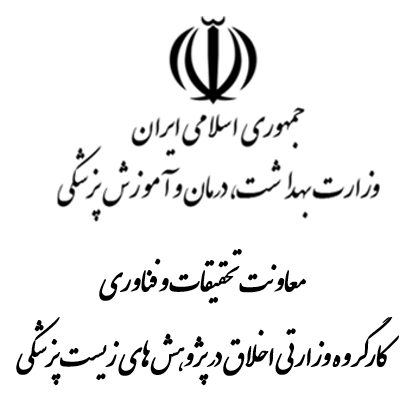 فرم چکیده نظارت بر استفاده از حیوانات آزمایشگاهی در طرح‏های پژوهشی/پایان‏نامه‏های مصوب کمیته اخلاقویرایش تیرماه 1400«تکمیل صادقانه این فرم اثر مستقیم در کاهش رنج حیوانات و افزایش موفقیت پژوهش‏ها دارد.»در رابطه با نحوه تکمیل فرم حاضر به «شیوه‏نامه نظارت بر استفاده از حیوانات آزمایشگاهی در طرح‏های پژوهشی/ پایان‏نامه مصوب کمیته اخلاق» مراجعه نمایید.هدف از تکمیل فرم حاضر، همکاری با پژوهشگران در جهت افزایش کیفیت پروژه‏ها می‏باشد. برای این منظور میزان انطباق پروژه در حال اجرا با مصوبه کمیته اخلاق ارزیابی شده و اگر حسب شرایط عملی پروژه، روش بهتری برای اجرای آن وجود داشته باشد، ضمن همکاری بین ناظر و مجری طرح، مستند و ضمن کسب مجوز از کمیته اخلاق عملیاتی می‏گردد.به منظور سهولت در بررسی تطابق، شماره جداول در این فرم مطابق با شماره جداول در «فرم درخواست بررسی طرح‌های پژوهشی مرتبط با حیوانات آزمایشگاهی در کمیته‌های اخلاق در پژوهش‏های زیست پزشکی» می‏باشد.لازم است توسط ناظر تکمیل شودلازم است توسط ناظر تکمیل شودتاریخ و ساعت بازدید: تاریخ و ساعت بازدید: اسامی ناظرین: اسامی ناظرین: نام مسئول/مسئولین طرح حاضر در هنگام بازدید: نام مسئول/مسئولین طرح حاضر در هنگام بازدید: نوع بازدید: سرزده □ با اعلام قبلی □دلیل بازدید: بازدید معمول □ به درخواست کمیته □ سایر□ دلیل را بنویسید: ...............................میزان همکاری مسئول/مسئولین طرح –مطابق مقررات مربوطه- در هنگام بازدید: همکاری کامل□ همکاری نسبی□ عدم همکاری□میزان همکاری مسئول/مسئولین طرح –مطابق مقررات مربوطه- در هنگام بازدید: همکاری کامل□ همکاری نسبی□ عدم همکاری□امضاء ناظرین: امضاء ناظرین: امضاء مسئول/مسئولین طرح حاضر در هنگام بازدید: امضاء مسئول/مسئولین طرح حاضر در هنگام بازدید: جدول شماره 1: شناسنامه طرح پژوهشیجدول شماره 1: شناسنامه طرح پژوهشیعنوان پژوهش (فارسی) : عنوان پژوهش (فارسی) : شماره مصوبه شورای علمی: تاریخ تصویب: شماره مصوبه کمیته اخلاق: تاریخ تصویب: مکان فعلی انجام مطالعه: تطابق دارد فاقد تطابقمکان مصوب انجام مطالعه: تطابق دارد فاقد تطابقنظر کارشناسی: نظر کارشناسی: نظر کارشناسی: جدول شماره 6: توضیح روش اجرای طرح پژوهشیجدول شماره 6: توضیح روش اجرای طرح پژوهشیجدول شماره 6: توضیح روش اجرای طرح پژوهشیروش فعلی اجرای طرح پژوهشی: تطابق دارد فاقد تطابقروش مصوب اجرای طرح پژوهشی: تطابق دارد فاقد تطابقنظر کارشناسی: نظر کارشناسی: نظر کارشناسی: جدول شماره 9: ملاحظات سلامتی و ایمنی مربوط به افراد و حیواناتجدول شماره 9: ملاحظات سلامتی و ایمنی مربوط به افراد و حیواناتجدول شماره 9: ملاحظات سلامتی و ایمنی مربوط به افراد و حیواناتاقدامات محافظتی فعلی برای حفاظت کارکنان و یا حیوانات؛ جهت: عوامل خطرناک (بیولوژیک/شیمیایی/فیزیکی) : رادیوایزوتوپ‌ها یا اشعه ایکس: تراتوژن‌ها یا سرطان زاها: داروهای کنترل شده: سایر (نام ببرید) : تطابق دارد فاقد تطابقاقدامات محافظتی مصوب برای حفاظت کارکنان و یا حیوانات؛ جهت: عوامل خطرناک (بیولوژیک/شیمیایی/فیزیکی) : رادیوایزوتوپ‌ها یا اشعه ایکس: تراتوژن‌ها یا سرطان زاها: داروهای کنترل شده: سایر (نام ببرید) : تطابق دارد فاقد تطابقنظر کارشناسی: نظر کارشناسی: نظر کارشناسی: از دید ناظر: آیا اقدامات بعمل آمده برای محافظت کامل کارکنان و حیوانات در برابر خطرات موجود کافی است؟ بله 	خیراز دید ناظر: آیا اقدامات بعمل آمده برای محافظت کامل کارکنان و حیوانات در برابر خطرات موجود کافی است؟ بله 	خیراز دید ناظر: آیا اقدامات بعمل آمده برای محافظت کامل کارکنان و حیوانات در برابر خطرات موجود کافی است؟ بله 	خیرجدول شماره 13: بیهوشی و بی دردیجدول شماره 13: بیهوشی و بی دردیجدول شماره 13: بیهوشی و بی دردیجزئیات اقدامات بیهوشی/بی دردی فعلی: تطابق دارد فاقد تطابقجزئیات اقدامات بیهوشی/بی دردی طبق پروپوزال مصوب: تطابق دارد فاقد تطابقنظر کارشناسی: نظر کارشناسی: نظر کارشناسی: دارو (ها) ی پیش بیهوشی (به جز داروهای ضد درد پیش از جراحی) دارو (ها) ی پیش بیهوشی (به جز داروهای ضد درد پیش از جراحی) دارو (ها) ی پیش بیهوشی (به جز داروهای ضد درد پیش از جراحی) دارو (ها) ی پیش بیهوشی مورد استفاده (فعلی) : تطابق دارد فاقد تطابقدارو (ها) ی پیش بیهوشی مصوب: تطابق دارد فاقد تطابقنظر کارشناسی: نظر کارشناسی: نظر کارشناسی: از دید ناظر: آیا دارو (ها) ی پیش بیهوشی مورد استفاده جهت پروتکل بیهوشی مناسب است؟ بله 	خیراز دید ناظر: آیا دارو (ها) ی پیش بیهوشی مورد استفاده جهت پروتکل بیهوشی مناسب است؟ بله 	خیراز دید ناظر: آیا دارو (ها) ی پیش بیهوشی مورد استفاده جهت پروتکل بیهوشی مناسب است؟ بله 	خیرداروهای ضد درد پیش از شروع جراحی (بی‏دردی پیشگیرانه: pre-emptive analgesia) داروهای ضد درد پیش از شروع جراحی (بی‏دردی پیشگیرانه: pre-emptive analgesia) داروهای ضد درد پیش از شروع جراحی (بی‏دردی پیشگیرانه: pre-emptive analgesia) دارو (ها) ی فعلی «ضد درد پیش از شروع جراحی»: تطابق دارد فاقد تطابقدارو (ها) ی مصوب «ضد درد پیش از شروع جراحی»: تطابق دارد فاقد تطابقنظر کارشناسی: نظر کارشناسی: نظر کارشناسی: از دید ناظر: آیا دارو (ها) ی مورد استفاده به عنوان ضد درد پیش از شروع جراحی، جهت بیهوشی/جراحی مربوطه مناسب است؟ بله  خیراز دید ناظر: آیا دارو (ها) ی مورد استفاده به عنوان ضد درد پیش از شروع جراحی، جهت بیهوشی/جراحی مربوطه مناسب است؟ بله  خیراز دید ناظر: آیا دارو (ها) ی مورد استفاده به عنوان ضد درد پیش از شروع جراحی، جهت بیهوشی/جراحی مربوطه مناسب است؟ بله  خیردارو (ها) ی مورد استفاده در بیهوشی (به جز داروهای ضد درد حین جراحی؛ داروهای ضد درد حین جراحی در جدول بعد می‏باشد) دارو (ها) ی مورد استفاده در بیهوشی (به جز داروهای ضد درد حین جراحی؛ داروهای ضد درد حین جراحی در جدول بعد می‏باشد) دارو (ها) ی مورد استفاده در بیهوشی (به جز داروهای ضد درد حین جراحی؛ داروهای ضد درد حین جراحی در جدول بعد می‏باشد) دارو(ها)ی فعلی بیهوشی (در حال استفاده) : تطابق دارد فاقد تطابقدارو (ها) ی مصوب (قابل استفاده) در بیهوشی: تطابق دارد فاقد تطابقنظر کارشناسی: نظر کارشناسی: نظر کارشناسی: از دید ناظر: آیا دارو (ها) ی مورد استفاده در بیهوشی جهت پروتکل بیهوشی/جراحی مربوطه مناسب است؟ بله 	خیراز دید ناظر: آیا دارو (ها) ی مورد استفاده در بیهوشی جهت پروتکل بیهوشی/جراحی مربوطه مناسب است؟ بله 	خیراز دید ناظر: آیا دارو (ها) ی مورد استفاده در بیهوشی جهت پروتکل بیهوشی/جراحی مربوطه مناسب است؟ بله 	خیردارو (ها) ی ضد درد حین بیهوشی/جراحیدارو (ها) ی ضد درد حین بیهوشی/جراحیدارو (ها) ی ضد درد حین بیهوشی/جراحیدارو (ها) ی فعلی «ضد درد حین بیهوشی»: تطابق دارد فاقد تطابقدارو (ها) ی مصوب «ضد درد حین بیهوشی»: تطابق دارد فاقد تطابقنظر کارشناسی: نظر کارشناسی: نظر کارشناسی: از دید ناظر: آیا دارو (ها) ی ضد درد حین بیهوشی جهت پروتکل بیهوشی/جراحی مربوطه مناسب است؟ بله 	خیراز دید ناظر: آیا دارو (ها) ی ضد درد حین بیهوشی جهت پروتکل بیهوشی/جراحی مربوطه مناسب است؟ بله 	خیراز دید ناظر: آیا دارو (ها) ی ضد درد حین بیهوشی جهت پروتکل بیهوشی/جراحی مربوطه مناسب است؟ بله 	خیردارو (ها) ی ضد درد برای دوره پس از جراحیدارو (ها) ی ضد درد برای دوره پس از جراحیدارو (ها) ی ضد درد برای دوره پس از جراحیدارو (ها) ی فعلی «ضد درد پس از جراحی»: تطابق دارد فاقد تطابقدارو (ها) ی مصوب «ضد درد پس از جراحی»: تطابق دارد فاقد تطابقنظر کارشناسی: نظر کارشناسی: نظر کارشناسی: از دید ناظر: آیا دارو (ها) ی مورد استفاده به عنوان ضد درد پس از جراحی، جهت پروتکل جراحی مذکور مناسب است؟ بله 	خیراز دید ناظر: آیا دارو (ها) ی مورد استفاده به عنوان ضد درد پس از جراحی، جهت پروتکل جراحی مذکور مناسب است؟ بله 	خیراز دید ناظر: آیا دارو (ها) ی مورد استفاده به عنوان ضد درد پس از جراحی، جهت پروتکل جراحی مذکور مناسب است؟ بله 	خیرجدول شماره 17: پایان کار با حیواناتجدول شماره 17: پایان کار با حیواناتجدول شماره 17: پایان کار با حیواناتجدول شماره 17: پایان کار با حیواناتجدول شماره 17: پایان کار با حیواناتضوابط فعلی پایان کار: تطابق دارد تطابق دارد فاقد تطابقفاقد تطابقضوابط مصوب پایان کار: تطابق دارد تطابق دارد فاقد تطابقفاقد تطابقنظر کارشناسی: نظر کارشناسی: نظر کارشناسی: نظر کارشناسی: نظر کارشناسی: از دید ناظر: آیا ضوابط پایان کار در حال استفاده به منظور کاهش درد و رنج حیوانات مناسب است؟ بله 	خیراز دید ناظر: آیا ضوابط پایان کار در حال استفاده به منظور کاهش درد و رنج حیوانات مناسب است؟ بله 	خیراز دید ناظر: آیا ضوابط پایان کار در حال استفاده به منظور کاهش درد و رنج حیوانات مناسب است؟ بله 	خیراز دید ناظر: آیا ضوابط پایان کار در حال استفاده به منظور کاهش درد و رنج حیوانات مناسب است؟ بله 	خیراز دید ناظر: آیا ضوابط پایان کار در حال استفاده به منظور کاهش درد و رنج حیوانات مناسب است؟ بله 	خیرروش فعلی انجام یوتانزی: تطابق دارد تطابق دارد فاقد تطابقفاقد تطابقروش مصوب (لازم به اجرا) انجام یوتانزی: تطابق دارد تطابق دارد فاقد تطابقفاقد تطابقنظر کارشناسی: نظر کارشناسی: نظر کارشناسی: نظر کارشناسی: نظر کارشناسی: جزئیات تکنیک فعلی انجام یوتانزی: جزئیات تکنیک فعلی انجام یوتانزی: تطابق دارد تطابق دارد فاقد تطابقجزئیات تکنیک مصوب (لازم به اجرا) انجام یوتانزی: جزئیات تکنیک مصوب (لازم به اجرا) انجام یوتانزی: تطابق دارد تطابق دارد فاقد تطابقنظر کارشناسی: نظر کارشناسی: از دید ناظر: آیا تکنیک یوتانزی در حال استفاده قادر است بدون ایجاد درد و رنج موجب مرگ آسان حیوان شود؟ بله 	خیراز دید ناظر: آیا تکنیک یوتانزی در حال استفاده قادر است بدون ایجاد درد و رنج موجب مرگ آسان حیوان شود؟ بله 	خیراز دید ناظر: آیا تکنیک یوتانزی در حال استفاده قادر است بدون ایجاد درد و رنج موجب مرگ آسان حیوان شود؟ بله 	خیراز دید ناظر: آیا تکنیک یوتانزی در حال استفاده قادر است بدون ایجاد درد و رنج موجب مرگ آسان حیوان شود؟ بله 	خیراز دید ناظر: آیا تکنیک یوتانزی در حال استفاده قادر است بدون ایجاد درد و رنج موجب مرگ آسان حیوان شود؟ بله 	خیرروش فعلی تأیید مرگ حیوانات: تطابق دارد تطابق دارد فاقد تطابقفاقد تطابقروش مصوب تأیید مرگ حیوانات: تطابق دارد تطابق دارد فاقد تطابقفاقد تطابقنظر کارشناسی: نظر کارشناسی: نظر کارشناسی: نظر کارشناسی: نظر کارشناسی: فرد فعلی انجام دهنده یوتانزی و تأیید مرگ حیوانات: تطابق دارد تطابق دارد فاقد تطابقفاقد تطابقفرد مصوب مسئول انجام یوتانزی و تایید مرگ حیوانات: تطابق دارد تطابق دارد فاقد تطابقفاقد تطابقنظر کارشناسی: روش فعلی پایان کار با حیواناتی که یوتانزی نمی شوند: تطابق دارد تطابق دارد فاقد تطابقفاقد تطابقروش مصوب پایان کار با حیواناتی که یوتانزی نمی شوند: تطابق دارد تطابق دارد فاقد تطابقفاقد تطابقنظر کارشناسی: نظر کارشناسی: نظر کارشناسی: نظر کارشناسی: نظر کارشناسی: 